	MĚSTO ŽATEC	USNESENÍ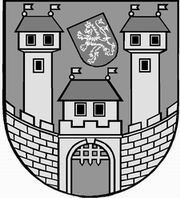 	z 	3	. jednání Zastupitelstva města Žatce 	konaného dne 	16.5.2013Usnesení č. 	38  /13	-	58  /13	  38/13	Volba návrhové komise	  39/13	Schválení programu	  40/13	Kontrola usnesení zastupitelstva města	  41/13	Zpráva o činnosti Nemocnice Žatec, o.p.s.	  42/13	Zpráva o činnosti Žatecké teplárenské, a.s.	  43/13	Souhlas	  44/13	Problematika právního zastoupení Města Žatce	  45/13	Informace k aktuální situaci Regionálního operačního programu Severozápad	 se zaměřením na projekt Chrám Chmele a Piva	  46/13	Prodej pozemku v k.ú. Velichov u Žatce	  47/13	Prodej pozemku v k.ú. Žatec	  48/13	Prodej pozemku k výstavbě RD, lokalita Kamenný vršek	  49/13	Vzorová smlouva o dílo na stavební práce	  50/13	Dodatek č. 4 ke zřizovací listině CHCHP Chrám Chmele a Piva CZ, 	příspěvková organizace	  51/13	Dodatek č. 2 ke zřizovací listině Mateřská škola Žatec, Bratří Čapků 2775, 	okres Louny	  52/13	Rozpočtová změna	  53/13	Finanční příspěvky pro rok 2013 – sportovní organizace	  54/13	Poskytnutí věcného daru	  55/13	Dodatek č. 1 k zakládací smlouvě Destinační agentury Dolní Poohří, o.p.s.	  56/13	Program regenerace MPR a MPZ pro rok 2013	  57/13	Zápis z jednání finančního výboru	  58/13	Zpráva o činnosti Rady města Žatce	  38/13	Volba návrhové komiseZastupitelstvo města Žatce projednalo a schvaluje návrhovou komisi ve složení p. Karel Vávra, p. Svatopluk Štěpánek a Ing. Radek Růžička.	  39/13	Schválení programuZastupitelstvo města Žatce schvaluje program zasedání s těmito změnami:- vyjmutí bodu č. 13 - Návrh na změnu ÚP Žatec vč. změn č. 1 a 3 - p.p.č. 7161/15, 7161/14 a st.p.č. 2934/1 k.ú. Žatec- doplnění bodu č. 6c) - Problematika právního zastoupení Města Žatce.	  40/13	Kontrola usnesení zastupitelstva městaZastupitelstvo města Žatce bere na vědomí kontrolu usnesení z minulého jednání zastupitelstva města.	  41/13	Zpráva o činnosti Nemocnice Žatec, o.p.s.Zastupitelstvo města Žatce bere na vědomí zprávu o činnosti Nemocnice Žatec, o.p.s. za období do 30.04.2013.	  42/13	Zpráva o činnosti Žatecké teplárenské, a.s.Zastupitelstvo města Žatce bere na vědomí zprávu o činnosti Žatecké teplárenské, a.s. za období 01.01.2013 – 31.03.2013.	  43/13	SouhlasZastupitelstvo města Žatce souhlasí s promítnutím záznamu pořadu Na vlastní oči: Podivné konkurzy na severu Čech.	  44/13	Problematika právního zastoupení Města ŽatceZastupitelstvo města Žatce ukládá radě města připravit vyhodnocení práce právního zástupce Města Žatce.	  45/13	Informace k aktuální situaci Regionálního operačního programu 	Severozápad se zaměřením na projekt Chrám Chmele a PivaZastupitelstvo města Žatce bere na vědomí informaci k aktuální situaci Regionálního operačního programu Severozápad se zaměřením na projekt Chrám Chmele a Piva.	  46/13	Prodej pozemku v k.ú. Velichov u ŽatceZastupitelstvo města Žatce schvaluje prodej pozemku trvale travní porost p.p.č. 292/1 o výměře 121 m2 v k.ú. Velichov u Žatce společnosti real KÁRA s.r.o. za účelem zřízení požární nádrže za kupní cenu 24.200,- Kč a poplatky spojené s provedením kupní smlouvy.	  47/13	Prodej pozemku v k.ú. ŽatecZastupitelstvo města Žatce schvaluje prodej pozemku ostatní plochy p.p.č. 3842/35 o výměře 4 m2 v k.ú. Žatec fyzickým osobám za kupní cenu 2.000,- Kč a poplatky spojené s provedením kupní smlouvy.	  48/13	Prodej pozemku k výstavbě RD, lokalita Kamenný vršekZastupitelstvo města Žatce schvaluje prodej pozemku - orné půdy p.p.č. 4614/85 o výměře 1417 m2 k výstavbě RD lokalita Kamenný vršek v Žatci fyzické osobě za kupní cenu 2.812.745,- Kč a poplatky spojené s provedením smlouvy, dále schvaluje tyto podmínky:- kupní cena pozemků k výstavbě RD je stanovena částkou 1.958,- Kč za 1 m2- kupující uhradí poplatky spojené s provedením smlouvy- část kupní ceny ve výši 950,- Kč za 1 m2 bude zaplacena před podpisem kupní smlouvy- část kupní ceny ve výši 1.008,- Kč za 1 m2 bude zaplacena do 4 let od podpisu kupní smlouvy, její úhrada bude zajištěna prostřednictvím přímé vykonatelnosti, v případě dokončení staveb RD (dokončení stavby se rozumí vydání pravomocného rozhodnutí stavebního úřadu o povolení užívání stavby) do 4 let od podpisu kupní smlouvy bude tato část kupní ceny ve výši 1.008,- Kč za m2 každého převáděného pozemku prominuta- zřízení věcného práva předkupního pro Město Žatec po dobu 4 let ode dne vkladu do katastru nemovitostí za zaplacenou část kupní ceny.Kupní smlouva musí být podepsána do 2 měsíců ode dne schválení Zastupitelstvem města Žatce formou notářského zápisu.	  49/13	Vzorová smlouva o dílo na stavební práceZastupitelstvo města Žatce bere na vědomí vzorovou smlouvu o dílo na stavební práce pro zakázky s předpokládanou hodnotou od 10 mil. Kč bez DPH.	  50/13	Dodatek č. 4 ke zřizovací listině CHCHP Chrám Chmele a Piva CZ, 	příspěvková organizaceZastupitelstvo města Žatce schvaluje Dodatek č. 4 ke zřizovací listině příspěvkové organizace Chrám Chmele a Piva CZ, příspěvková organizace.	  51/13	Dodatek č. 2 ke zřizovací listině Mateřská škola Žatec, Bratří Čapků 	2775, okres LounyZastupitelstvo města Žatce schvaluje Dodatek č. 2 ke zřizovací listině Mateřská škola Žatec, Bratří Čapků 2775, okres Louny s účinností od 01.06.2013.	  52/13	Rozpočtová změnaZastupitelstvo města Žatce schvaluje rozpočtovou změnu ve výši 2.500.000,- Kč, a to zapojení nadměrného odpočtu DPH z akce „Sportovní areál při koupališti v Žatci“ do rozpočtu Města Žatce.Příjmy: 741-6171-2222           + 2.500.000,- Kč vratka DPHVýdaje: 741-6171-6901           + 2.000.000,- Kč (IF)Výdaje: 741-6171-5901           +  500.000,- Kč (RF).	  53/13	Finanční příspěvky pro rok 2013 – sportovní organizaceZastupitelstvo města Žatce dle § 85 odst. c) zákona č. 128/2000 Sb., o obcích (obecní zřízení), ve znění pozdějších předpisů a v souladu se zápisem z jednání komise tělovýchovy a sportu schvaluje poskytnutí finančního příspěvku pro rok 2013 na úhradu nájemného nad 50.000,- Kč organizaci SK Jazzmani, IČ 702 26 393 v celkové výši 97.750,- Kč.	  54/13	Poskytnutí věcného daruZastupitelstvo města Žatce v souladu s ustanovením § 85 písm. b) zákona č. 128/2000 Sb., o obcích (obecní zřízení), v platném znění, schvaluje poskytnutí věcného daru dětského mechanického vozíku NIKOL 1 v hodnotě 27.968,90 Kč nezletilé fyzické osobě a ukládá starostce města darovací smlouvu podepsat.	  55/13	Dodatek č. 1 k zakládací smlouvě Destinační agentury Dolní Poohří, o.p.s.Zastupitelstvo města Žatce schvaluje dodatek č. 1 k Zakládací smlouvě obecně prospěšné společnosti Destinační agentura Dolní Poohří, o.p.s.	  56/13	Program regenerace MPR a MPZ pro rok 2013Zastupitelstvo města Žatce schvaluje rozdělení finančních prostředků z Programu regenerace MPR a MPZ pro rok 2013 dle předloženého návrhu takto:Městská památková rezervace 400.000,- Kč  57/13	Zápis z jednání finančního výboruZastupitelstvo města Žatce bere na vědomí zápis z jednání finančního výboru ze dne 03.04.2013.	  58/13	Zpráva o činnosti Rady města ŽatceZastupitelstvo města Žatce bere na vědomí zprávu o činnosti Rady města Žatce za období od 14.03.2013 do 07.05.2013.		Místostarosta						Starostka	Ing. Jan Novotný, DiS. v.r.	Mgr. Zdeňka Hamousová v.r.Za správnost vyhotovení: Pavlína KloučkováUpravená verze dokumentu z důvodu dodržení přiměřenosti rozsahu zveřejňovaných osobních údajů podle zákona č. 101/2000 Sb., o ochraně osobních údajů v platném znění.ObjektCharakteristika obnovyPodíl vlastníkaPodíl městaDotace z Programu regeneraceCelkové náklady akceKostel Nanebevzetí P. MarieOprava čelní fasády předsíně kostela36 200,00 Kč vč. DPH16 550,00 Kč vč. DPH30 000,00 Kč vč. DPH 82 750,00 Kč vč. DPHč. p. 37 ŽatecOprava střešní krytiny a další související práce137 992,00 Kčbez DPH30 008,00 Kč bez DPH80 000,00Kč bez DPH248 000,00 Kč bez DPHč. p. 108 ŽatecVýměna střešní krytiny vč. opravy krovů, komínů a komínových lávek261 501,20 Kč vč. DPH40 723,00 Kč vč. DPH105 000,00 Kč vč. DPH407 224,20 Kč vč. DPHč. p. 109 ŽatecObnova fasády domu a výměna oken části domu261 665,00 Kč vč. DPH40 741,00 Kč vč. DPH105 000,00 Kč vč. DPH407 406,00 Kč vč. DPHč. p. 220 ŽatecOprava krovů a výměna střešní krytiny - II. etapa čelní část190 724,83 Kč vč. DPH30 081,00 Kč vč. DPH80 000,00 Kč vč. DPH300 805,83 Kč vč. DPHCelkem888 083,03 Kč158 103,00 Kč400 000,00 Kč1 446 186,03 Kč